 	Yukarıda bilgileri bulunan öğretim üyesi dönem projem için danışmanım olmayı kabul etmiştir. Atamasının yapılması için bilgilerinize arz ederim. Tarih:…./…../202…								         Öğrenci İmzası								……………………………    Öğrenci Adı SoyadıNot 1: Dönem projesi danışmanlık talebi yapılamadan önce ilgili öğretim üyesinden şahsen, telefon, e-mail,  vb. iletişim araçları ile onay alınması zorunludur. Not 2: Bu formu danışmanınızın onayının alarak bilgisayar ortamında doldurun,  çıktısını alarak ilgili yerleri imzalayın, belgeyi taratıp danışmanınıza gönderin. Danışmanınız uygun görmesi durumunda, formu beogrenci@gazi.edu.tr adresine iletmesi gerekmektedir. 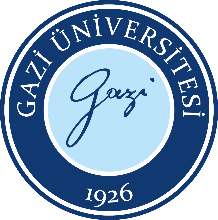 Bilişim EnstitüsüDanışman Atama Talep FormuDoküman No:Tezsiz YL – 1Bilişim EnstitüsüDanışman Atama Talep FormuYayın Tarihi:24.06.2022Bilişim EnstitüsüDanışman Atama Talep FormuRevizyon Tarihi:Bilişim EnstitüsüDanışman Atama Talep FormuRevizyon No:Bilişim EnstitüsüDanışman Atama Talep FormuSayfa:1/1Öğrenci BilgileriÖğrenci BilgileriÖğrenci BilgileriÖğrenci BilgileriÖğrenci NumarasıAdı SoyadıAna Bilim DalıProgramı (…) Tezsiz Yüksek Lisans  / (…) Uzaktan Öğretim Tezsiz Yüksek Lisans (…) Tezsiz Yüksek Lisans  / (…) Uzaktan Öğretim Tezsiz Yüksek Lisans (…) Tezsiz Yüksek Lisans  / (…) Uzaktan Öğretim Tezsiz Yüksek LisansTalep Edilen Danışman Bilgileri (Gazi Üniversitesi kadrosunda olması zorunludur. )Talep Edilen Danışman Bilgileri (Gazi Üniversitesi kadrosunda olması zorunludur. )Talep Edilen Danışman Bilgileri (Gazi Üniversitesi kadrosunda olması zorunludur. )Talep Edilen Danışman Bilgileri (Gazi Üniversitesi kadrosunda olması zorunludur. )Unvanı, Adı SoyadıÇalıştığı BirimAlanı